О внесении  изменений и дополнений в Положение об администрации сельского поселения Сергиопольский сельсовет муниципального района  Давлекановский район Республики БашкортостанВ целях обеспечения реализации бюджетных полномочий администрации сельского поселения Сергиопольский сельсовет муниципального района  Давлекановский район Республики Башкортостан Совет сельского поселения Сергиопольский сельсовет муниципального района Давлекановский район Республики Башкортостан р е ш и л:1. Внести следующие изменения и дополнения в Положение об администрации сельского поселения Сергиопольский сельсовет муниципального района Давлекановский район Республики Башкортостан, утвержденного решением Совета сельского поселения Сергиопольский сельсовет муниципального района Давлекановский район Республики Башкортостан от 12 сентября  2011 года № 29 «Об утверждении Положения об администрации сельского поселения Сергиопольский  сельсовет муниципального района Давлекановский район Республики Башкортостан» :1.1. Подпункт 2.1.1. пункта 2.1. раздела 2 дополнить абзацем тринадцатым изложить в следующей  редакции: «осуществляет контроль за:1) соответствием информации об объеме финансового обеспечения, включенной в планы закупок, информации об объеме финансового обеспечения для осуществления закупок, утвержденном и доведенном до заказчика;2) соответствием информации об идентификационных кодах закупок и об объеме финансового обеспечения для осуществления данных закупок, содержащихся:а) в планах-графиках, информации, содержащейся в документации о закупках;б) в извещениях об осуществлении закупок, в документации о закупках, информации содержащейся в документации о закупках;в) в протоколах определения поставщиков (подрядчиков, исполнителей), информации содержащейся в документации о закупках;г) в условиях проектов контрактов, направляемых участникам закупок, с которыми заключаются контракты, информации, содержащейся в протоколах определения поставщиков (подрядчиков, исполнителей);д) в реестре контрактов, заключенных заказчиками, условиям контрактов.».2. Соответственно абзац тринадцатый считать абзацем четырнадцатым.3. Настоящее решение вступает в силу с 1 января 2017 года.4. Контроль за исполнением настоящего решения возложить на постоянную комиссию Совета по бюджету, налогам и вопросам собственности (председатель Ахметгалина З.Х. ).Глава сельского  поселения                                            А.З.  Абдуллин Башкортостан РеспубликаhыДəүлəкəн   районымуниципаль районының Сергиополь ауыл билəмəhе Советы                                                                            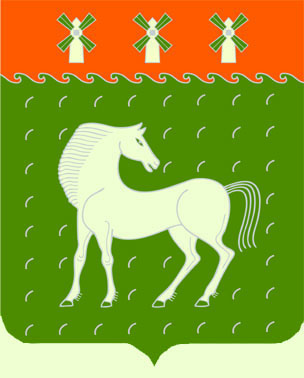 Совет сельского поселения Сергиопольский сельсовет муниципального района Давлекановский районРеспублики Башкортостан453418, Башкортостан республикаhы,  Дəүлəкəн  районы,Сергиополь а..,  Үзəк ур.,1453418, Республика Башкортостан, Давлекановский район,                                                    д.Сергиополь, ул.Центральная,1КАРАР       №  21/1                  РЕШЕНИЕ01 июль 2016 йыл01  июля 2016 года